贵阳新天药业股份有限公司2020年10月份中药材采购计划贵阳新天药业股份有限公司简介贵阳新天药业股份有限公司（证券简称：新天药业，证券代码：002873）创建于1995年8月，是一家集新药研发、药品生产及销售为一体的现代化中药制药企业，主要从事泌尿系统疾病类、妇科类及其他病因复杂类疾病用药的中成药产品研究开发、生产与销售,是国家高新技术企业、全国民族特需商品定点生产企业、农业产业化国家重点龙头企业。2017年5月，公司股票在深圳证券交易所挂牌交易。公司现有注册资本11,709.6万元，总资产近10亿元，员工1,200余人，其中拥有大专以上学历的员工占比约70%，目前共有博士12人，硕士42人，省管专家1名，市管专家1名，中国设备工程专家1名，贵阳市青年科技创新人才1名；拥有通过GMP认证的硬胶囊剂、凝胶剂、合剂、颗粒剂、片剂等五个剂型生产线；拥有54个药品批准文号，其中国家医保目录品种26个、国家基本药物目录品种10个、苗药品种6个、独家品种13个，其中1个独家品种纳入国家基本药物目录。目前主要生产的产品有：“坤泰胶囊”、“宁泌泰胶囊”、“夏枯草口服液”、“苦参凝胶”等。公司致力于中成药的研究开发，组建了一支年龄结构合理，以知名专家领衔、青年博士和硕士为骨干的技术团队，年均研发费用投入2,000余万元，拥有39项发明专利、1项实用新型、1项外观设计专利，累计获得国家级项目7项、省级项目10余项，国家新药证书11个。近年来，公司在准确把握国家医改方向和中成药销售发展趋势的基础上，首先坚持“销售服务化、推广专业化、产品优质化”，大力加强自身的营销管理体系建设，以适应公司主导产品进入国家医保目录、国家基本药物目录的新形势；其次在各区域市场实行经理负责制，并对市场销售人员实行专业化分工，以进一步加强学术推广力度和服务营销的深度。目前，在全国30个省、自治区、直辖市分别建立了99个区域办事处，产品覆盖9,000余家县（区）级以上医院，其中三级医院1,500余家；与国内1,000余家医疗商业单位建立了长期稳定的业务关系。面对未来，公司以研发精药、生产良药为己任，以“应用现代科技理念及成果，做说得清、道得明的现代中药，成为现代中药领域的领航者，为人类健康贡献中国元素”为企业使命。地　　址：贵州省 贵阳市 乌当区 新添大道北段114号联 系 人：徐世艳联系电话：0851-86298478 　18786130577注：1.本公司的中药材采购计划每月1日左右更新，请及时关注，谢谢！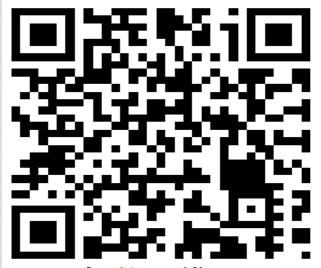 报价二维码